Бушуйская основная школа - филиал муниципального бюджетного общеобразовательного учреждения «Кириковская средняя школа»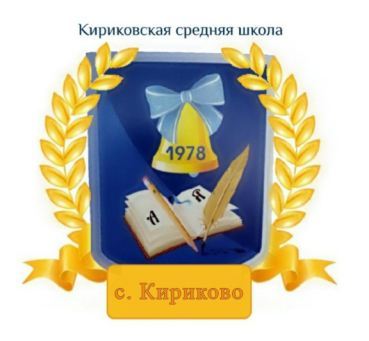 РАБОЧАЯ ПРОГРАММАпо предмету  «Родной язык (русский)» для учащихся 1 класса Бушуйской основной школы - филиала муниципального бюджетного общеобразовательного учреждения «Кириковская средняя  школа»Составил: учитель Бобрикова Снежана Васильевна2021-2022 учебный годПояснительная записка.      Настоящая рабочая программа по учебному предмету «Родной язык(русский)» составлена на основании основной образовательной программы начального общего образования муниципального бюджетного общеобразовательного учреждения «Кириковская средняя школа» от 31 августа 2020 года, утвержденной приказом по учреждению № 188-ОД от 02.09.2020,  учебного плана муниципального бюджетного общеобразовательного учреждения «Кириковская средняя  школа» для 1 класса на 2021-2022 учебный год, положения о рабочей программе педагога Бушуйской основной школы муниципального бюджетного общеобразовательного учреждения «Кириковская средняя  школа» реализующего предметы, курсы и дисциплины общего образования от 30 мая 2019 года.    Цели учебного предмета: - совершенствование коммуникативных умений, развитие языковой интуиции;- включение учащихся в практическую речевую деятельность на русском языке;- первое знакомство с фактами истории родного языка;- расширение представлений о различных методах познания языка.     Задачи учебного предмета:-развитие у детей патриотического чувства по отношению к родному языку: любви и интереса к нему, осознания его красоты и эстетической ценности, гордости и уважения к языку как части русской национальной культуры;- осознание себя носителем языка, языковой личностью, которая находится в постоянном диалоге (через язык и созданные на нем тексты) с миром и с самим собой;- формирование у детей чувства языка;- воспитание потребности пользоваться всем языковым богатством (а значит, и познавать его), совершенствовать свою устную и письменную речь, делать ее правильной, точной, богатой;- сообщение необходимых знаний и формирование учебно-языковых, речевых и правописных умений и навыков, необходимых для того, чтобы правильно, точно и выразительно говорить, читать и писать на родном языке.    Рабочая программа рассчитана в соответствии с учебным планом Бушуйской основной школы – филиала муниципального бюджетного общеобразовательного учреждения «Кириковская средняя школа» в 1  классе на 17 учебных часов в год или 0,5 часа в неделю.    Промежуточная аттестация проводится с 25.04.2022 по 15.05.2022 г. в форме контрольной работы.Планируемые результаты освоения предмета.       Программа обеспечивает достижение выпускниками начальной школы следующих личностных, метапредметных и предметных результатов.   Личностные результаты.- представление о русском языке как духовной, нравственной и культурной ценности народа; осознание национального своеобразия русского языка; познавательный интерес и уважительное отношение к русскому языку, а через него – к родной культуре; ответственное отношение к сохранению и развитию родного языка;- осознание роли русского родного языка в жизни общества и государства, в современном мире, осознание роли русского родного языка в жизни человека, осознание языка как развивающегося явления, взаимосвязи исторического развития языка с историей общества, осознание национального своеобразия, богатства, выразительности русского родного языка;-представление о речевом идеале; стремление к речевому самосовершенствованию; способность анализировать и оценивать нормативный, этический и коммуникативный аспекты речевого высказывания;-увеличение продуктивного, рецептивного и потенциального словаря; расширение круга используемых языковых и речевых средств родного языка.     Метапредметные результаты.-совершенствование коммуникативных умений и культуры речи, обеспечивающих свободное владение русским литературным языком в разных сферах и ситуациях его использования; обогащение словарного запаса и грамматического строя речи учащихся; развитие готовности и способности к речевому взаимодействию и взаимопониманию, потребности к речевому самосовершенствованию;-владение разными способами организации интеллектуальной деятельности и представления ее результатов в различных формах: приемами отбора и систематизации материала на определенную тему; умениями определять цели предстоящей работы (в том числе в совместной деятельности), проводить самостоятельный поиск информации, анализировать и отбирать ее; способностью предъявлять результаты деятельности (самостоятельной, групповой) в виде рефератов, проектов; оценивать достигнутые  результаты и адекватно формулировать их в устной и письменной форме;-овладение социальными нормами речевого поведения в различных ситуациях неформального межличностного и межкультурного общения, а также в процессе индивидуальной, групповой деятельности.     Предметные результаты.-умение опознавать, анализировать, классифицировать языковые факты, оценивать их с точки зрения нормативности, соответствия ситуации и сфере общения; умение работать с текстом, осуществлять информационный поиск, извлекать и преобразовывать необходимую информацию;-понимание и истолкование значения слов с национально-культурным компонентом, правильное употребление их в речи; понимание особенностей употребления слов с суффиксами субъективной оценки в произведениях устного народного творчества и произведениях художественной литературы разных исторических эпох; - понимание слов с живой внутренней формой, специфическим оценочно-характеризующим значением; осознание национального своеобразия общеязыковых и художественных метафор, народных и поэтических слов-символов, обладающих традиционной метафорической образностью. -понимание и истолкование значения крылатых выражений; знание источников крылатых выражений, фразеологических оборотов с национально-культурным компонентом, пословиц и поговорок комментирование истории происхождения таких выражений, уместное употребление их в современных ситуациях речевого общения;- характеристика лексики с точки зрения происхождения, понимание роли заимствованной лексики в современном русском языке; распознавание слов, заимствованных русским языком из языков народов России и мира; общее представление об особенностях освоения иноязычной лексики; определение значения лексических заимствований последних десятилетий; целесообразное употребление иноязычных слов;- определение различий между литературным языком и диалектами; осознание диалектов как части народной культуры; понимание национально-культурного своеобразия диалектизмов;- осознание изменений в языке как объективного процесса; понимание внешних и внутренних факторов языковых изменений; общее представление об активных процессах в современном русском языке;- овладение основными нормами русского литературного языка (орфоэпическими, лексическими, грамматическими, стилистическими), нормами речевого этикета; приобретение опыта использования языковых норм в речевой практике при создании устных и письменных высказываний; стремление к речевому самосовершенствованию, овладение основными стилистическими ресурсами лексики и фразеологии языка;- соблюдение на письме и в устной речи норм современного русского литературного языка и правил речевого этикета; - использование различных словарей, в том числе мультимедийных; - обогащение активного и потенциального словарного запаса, расширение объёма используемых в речи грамматических средств для свободного выражения мыслей и чувств на родном языке адекватно ситуации и стилю общения.        К концу обучения в 1 классе ученик научится:- различать этикетные формы обращения в официальной и неофициальной речевой ситуации;- владеть правилами корректного речевого поведения в ходе диалога;- использовать в речи языковые средства для свободного выражения мыслей и чувств на родном языке адекватно ситуации общения;- владеть различными приемами слушания научно-познавательных и художественных текстов об истории языка и культуре русского народа;- анализировать информацию прочитанного и прослушанного текста: выделять в нем наиболее существенные факты;- произносить слова с правильным ударением (в рамках изученного);- осознавать смыслоразличительную роль ударения.Содержание учебного предмета.Тематическое планирование с указанием количества часов на освоение каждой темы.5. Список литературы, используемый при оформлении рабочей программы.Русский родной язык. 1 класс: учебное пособие для общеобразовательных организаций/ [О.М.Александрова и др.]. – М.:Просвещение, 2019. Русский родной язык. 2 класс: учебное пособие для общеобразовательных организаций/ [О.М.Александроваи  др.]. – М.:Просвещение, 2019.Русский родной язык. 3 класс: учебное пособие для общеобразовательных организаций/ [О.М.Александроваи  др.]. – М.:Просвещение, 2019.Русский родной язык. 4 класс: учебное пособие для общеобразовательных организаций/ [О.М.Александрова и др.]. – М.:Просвещение, 2019.СОГЛАСОВАНО:Заместитель директора по учебно-воспитательной работе 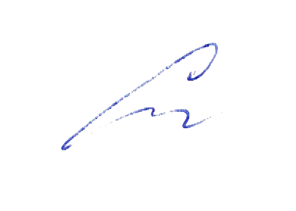 Сластихина Н.П.______«31» августа 2021 г.УТВЕРЖДАЮ:Директор муниципального бюджетного 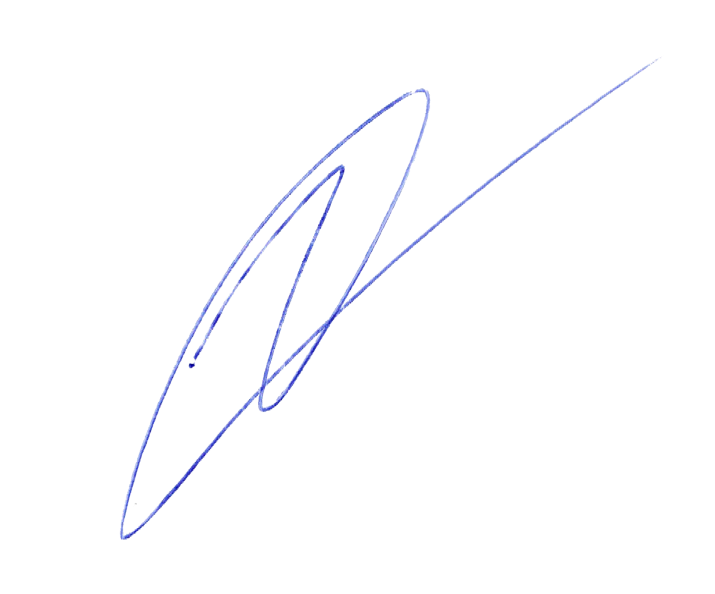 общеобразовательного учреждения «Кириковская средняя школа» 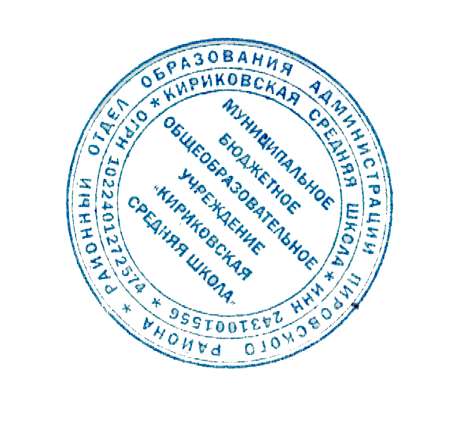 Ивченко О.В. _______«31» августа 2021 г.№ разделаТема разделаКол-во часов1Секреты речи и текста 6 часов2Язык в действии 6 часов3Русский язык: прошлое и настоящее 5 часовИтого:17часов.   № п/пТемаКол-во часовДатаСекреты речи и текста (5 часов)Секреты речи и текста (5 часов)Секреты речи и текста (5 часов)Секреты речи и текста (5 часов)1Как люди общаются друг с другом.101.09.20212Вежливые слова.115.09.20213Как люди приветствуют друг друга.129.09.20214Зачем людям имена.113.10.20215Спрашиваем и отвечаем.127.10.2021Язык в действии (6 часов)Язык в действии (6 часов)Язык в действии (6 часов)Язык в действии (6 часов)6Выделяем голосом важные слова.117.11.20217Как можно играть звуками.101.12.202189Где поставить ударение.215.12.202129.12.20211011Как сочетаются слова.219.01.202202.02.2022Русский язык: прошлое и настоящее (5 часов)Русский язык: прошлое и настоящее (5 часов)Русский язык: прошлое и настоящее (5 часов)Русский язык: прошлое и настоящее (5 часов)12Как писали в старину.102.03.20221314Дом в старину: что как называлось.216.03.202206.04.202215Во что одевались в старину.120.04.202216Промежуточная аттестацияКонтрольная работа04.05.2022Секреты речи и текста (1 час)Секреты речи и текста (1 час)Секреты речи и текста (1 час)Секреты речи и текста (1 час)17Сравниваем тексты.118.05.2022